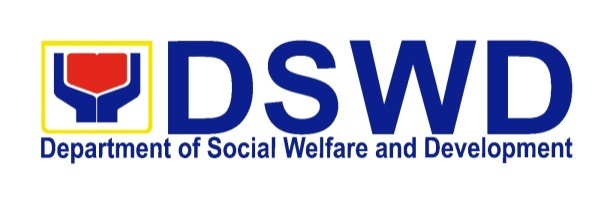 INVITATION TO BID FOR NEGOTIATED PROCUREMENTSupply and Delivery of Ink and Toner Cartridges for Various Printers of DSWD NIRDSWD7-NP-2017-06In view of discrepancy of the posted Approved Budget for the Contact (ABC) of ITB No. DSWD7-NP-2017-05, notice is hereby given that it is being corrected under this ITB No. DSWD7-NP-2017-06. The amended ABC is One Million One Hundred Sixty One Thousand Five Hundred Ninety Eight Pesos & 13/ 100 (₱1,161,598.13). Hence, the Department of Social Welfare and Development, Field Office VII (DSWD-FO VII) Bids and Awards Committee (BAC) invites suppliers to participate in the negotiation the.Opening of bids is scheduled on July 24, 2017 at 10:30 AM at the DSWD Field Office VII, Cebu City Conference Room.The following technical and financial documents shall be submitted in two (2) copies sealed in an envelope on or before July 24, 2017, 10:15 AM  at the BAC Secretariat Office, DSWD Field Office VII, Cebu City, viz:Technical DocumentsPhilGEPS Certificate of Registration (Platinum Membership);SEC, DTI or CDA Registration;Mayor’s Permit or Business License;Tax Clearance (per Executive Order 398, Series of 2005, as finally reviewed and approved by the BIR);Audited Financial Statements, stamped “received” by the BIR or its duly accredited and authorized institutions, for the preceding calendar year which should not be earlier than two (2) years from the date of bid submission;List of all Ongoing Government & Private Contracts including contracts awarded but not yet started, if any;Statement of Single Largest Completed Contract which is similar in nature in which the amount should at least 25% of the ABC;Bid security in the form of a Bid Securing Declaration, or any of the following forms and amounts: The amount should be at least ₱23,231.96 [2% of ABC], if bid security is in cash, cashier’s/manager’s check, bank draft/guarantee or irrevocable letter of credit; or  The amount should be at least ₱58,079.91 [5% of ABC] if bid security is in Surety Bond;The prospective bidder’s computation of Net Financial Contracting Capacity (NFCC) which should be at least equal to the ABC (₱1,161,598.13) or Credit Line which should be at least 10% of the ABC (₱116,159.81);If Joint Venture, a valid joint venture agreement (JVA) in accordance with RA 4566 and its IRR;Compliance with the Schedule of Requirements;Compliance with the Technical Specifications;Omnibus Sworn Statement, andFinancial DocumentsBid FormFinancial Proposal SheetPrice ScheduleInterested bidders may obtain further information from the BAC Secretariat at telephone no. (032) 412-9908 local 127 c/o Ms. Patricia R. Megalbio, BAC Secretariat Head during office hours or you may e-mail to bacsec.fo7@gmail.comThe DSWD-FO VII reserves the right to accept or reject any bid, to annul the bidding process, and to reject all bids at any time prior to contract award, without thereby incurring any liability to the affected bidder or bidders.JOSEPHINE C. BELOTINDOSChairperson, Bids & Awards CommitteeList of all Ongoing Government & Private Contracts includingContracts awarded but not yet startedBusiness Name	:	______________________________________Business Address	:	______________________________________Submitted by	: _________________________________		          (Printed Name & Signature)Designation	: _________________________________Date		: _________________________________Instructions:State all ongoing contracts including those awarded but not yet started.If there is no ongoing contract including contract awarded but not yet started, state none or equivalent term.The total amount of the ongoing and awarded but not yet started contracts should be consistent with those used in the Net Financial Contracting Capacity (NFCC).Statement of Single Largest Completed Contract which is similar in nature(Indicate Only One)Business Name	:	______________________________________Business Address	:	______________________________________NOTE: This statement shall be supported with:Contract or Purchase Order;Certificate of Acceptance or Official Receipt/Sales InvoiceSubmitted by	: _________________________________		          (Printed Name & Signature)Designation	: _________________________________Date		: _________________________________Bid Securing Declaration FormREPUBLIC OF THE PHILIPPINES ) CITY OF _______________________ ) S.S. x-------------------------------------------------------x  BID-SECURING DECLARATION Invitation to Bid/Request for Expression of Interest No.1: [Insert reference number] To: [Insert name and address of the Procuring Entity] I/We2, the undersigned, declare that: 1. I/We understand that, according to your conditions, bids must be supported by a Bid Security, which may be in the form of a Bid-Securing Declaration. 2. I/We accept that: (a) I/we will be automatically disqualified from bidding for any contract with any procuring entity for a period of two (2) years upon receipt of your Blacklisting Order; and, (b) I/we will pay the applicable fine provided under Section 6 of the Guidelines on the Use of Bid Securing Declaration3, if I/we have committed any of the following actions: (i) Withdrawn my/our Bid during the period of bid validity required in the Bidding Documents; or (ii) Fail or refuse to accept the award and enter into contract or perform any and all acts necessary to the execution of the Contract, in accordance with the Bidding Documents after having been notified of your acceptance of our Bid during the period of bid validity. 3. I/We understand that this Bid-Securing Declaration shall cease to be valid on the following circumstances: (a) Upon expiration of the bid validity period, or any extension thereof pursuant to your request; (b) I am/we are declared ineligible or post-disqualified upon receipt of your notice to such effect, and (i) I/we failed to timely file a request for reconsideration or (ii) I/we filed a waiver to avail of said right; (c) I am/we are declared as the bidder with the Lowest Calculated and Responsive Bid/Highest Rated and Responsive Bid4, and I/we have furnished the performance security and signed the Contract. IN WITNESS WHEREOF, I/We have hereunto set my/our hand/s this ____ day of [month] [year] at [place of execution].        [Insert NAME OF BIDDER’S  AUTHORIZED REPRESENTATIVE]                 [Insert signatory’s legal capacity]             Affiant SUBSCRIBED AND SWORN to before me this __ day of [month] [year] at [place of execution], Philippines. Affiant/s is/are personally known to me and was/were identified by me through competent evidence of identity as defined in the 2004 Rules on Notarial Practice (A.M. No. 02-8-13-SC). Affiant/s exhibited to me his/her [insert type of government identification card used], with his/her photograph and signature appearing thereon, with no. ______ and his/her Community Tax Certificate No. _______ issued on ______ at ______. Witness my hand and seal this ___ day of [month] [year]. NAME OF NOTARY PUBLIC Serial No. of Commission ___________ Notary Public for ______ until _______ Roll of Attorneys No. _____ PTR No. __, [date issued], [place issued] IBP No. __, [date issued], [place issued] Doc. No. ___ Page No. ___ Book No. ___ Series of ____.Net Financial Contracting Capacity (NFCC) FormSummary of the Bidder-Supplier’s/Distributor’s/Manufacturer’s assets and liabilities on the basis of the attached audited financial statements, stamped “RECEIVED” by the Bureau of Internal Revenue (BIR) or its duly accredited and authorized institutions, for the preceding calendar/tax year which should not be earlier than two (2) years from the date of bid submission.The Net Financial Contracting Capacity (NFCC) based on the above data is computed as follows:NFCC = [(Current assets minus current liabilities) (15)] minus the value of all outstanding or uncompleted portions of the projects under ongoing contracts, including awarded contracts yet to be started, coinciding with the contract to be bid.The values of the domestic bidder’s current assets and current liabilities shall be based on the latest Audited Financial Statements (AFS) submitted to the BIR. A certified true copy of bidder’s AFS shall be attached to this form for eligibility checking.NFCC = ₱___________________________________________________________Submitted by:_______________________________________________Signature over Printed Name of Authorized Representative_______________________________________________Business Name of BidderDate: ___________________------------------------------------------------------------------------------------If the prospective bidder opts to submit a committed Line of Credit, it must be at least equal to ten percent (10%) of the ABC to be bid. If issued by a foreign universal or commercial bank, it shall be confirmed or authenticated by a local universal or commercial bank.Credit Line Form			Date: _____________MA. EVELYN B. MACAPOBRE, CESO IIIDirector IVDSWD – Field Office VII, CONTRACT/PROJECT	:	____________________________________________COMPANY/FIRM		:	____________________________________________ADDRESS			:	____________________________________________BANK/FINANCING INST.	:	____________________________________________ADDRESS			:	____________________________________________AMOUNT			:	____________________________________________	This is to certify that the above Bank/Financing Institution with business address indicated above, commits to provide the (Supplier/Distributor/Manufacturer/Contractor), if awarded the above-mentioned Contract, a credit line in the amount specified above which shall be exclusively used to finance the performance of the above-mentioned contract subject to our terms, conditions and requirements.	The credit line shall be available within fifteen (15) calendar days after receipt by the (Supplier/Supplier/Distributor/Manufacturer/Contractor) of the Notice of Award and such line of credit shall be maintained for one hundred twenty (120) calendar days from the date of opening of bids.	This Certification is being issued in favor of said (Supplier/Supplier/Distributor/ Manufacturer/Contractor) in connection with the bidding requirement of the Department of Social Welfare and Development – Field Office VII for the above-mentioned Contract. We are aware that any false statements issued by us make us liable for perjury.Name and Signature of Authorized Financing Institution Officer:____________________________          Official DesignationName & Signature of (Supplier/Distributor/Manufacturer/Contractor’s)Authorized Representative: __________________________________                                                             Official DesignationNote: The Amount committed should be machine validatedSUBSCRIBED AND SWORN TO BEFORE ME, this ______ day of __________, 2017 in the City of _______________. Affiant exhibiting to me his/her Valid Identification ________, Number _____________.									NOTARY PUBLICDoc. No.:Page No.:Book No.:Series of 2017Schedule of RequirementsThe delivery schedule expressed in number of days after receipt of Notice to Proceed stipulates hereafter a delivery date which is the date of delivery to DSWD NIR, Dumaguete City.I hereby certify to supply and deliver all the above-listed items to DSWD NIR, Dumaguete City within 30 days after receipt of Notice to Proceed.____________________________________
Name of Company/Bidder_______________________________Bidder’s Signature over Printed NameDate: ___________Technical SpecificationsBidders must state either “Comply” or “Not Comply” against each of the individual parameters of each Specification stating the corresponding performance parameter of the items offered.  Statements of “Comply” or “Not Comply” must be supported by evidence in a Bidders Bid and cross-referenced to that evidence or may copy the specification stated in verbatim if applicable.  A statement of “Comply” or “Not Comply” that is not supported by evidence or is subsequently found to be contradicted by the evidence presented will render the Bid under evaluation liable for rejection.I hereby certify to comply and deliver all the above-listed items as scheduled.____________________________________Name of Company/Bidder____________________________________Bidder’s Signature over Printed NameDate: _______________________________Omnibus Sworn StatementREPUBLIC OF THE 	)CITY/MUNICIPALITY OF ______	) S.S.AFFIDAVITI,   [Name of Affiant], of legal age, [Civil Status], [Nationality], and residing at [Address of Affiant], after having been duly sworn in accordance with law, do hereby depose and state that:Select one, delete the other:If a sole proprietorship: I am the sole proprietor of [Name of Bidder] with office address at [address of Bidder];If a partnership, corporation, cooperative, or joint venture: I am the duly authorized and designated representative of [Name of Bidder] with office address at [address of Bidder];Select one, delete the other:If a sole proprietorship: As the owner and sole proprietor of [Name of Bidder], I have full power and authority to do, execute and perform any and all acts necessary to represent it in the bidding for [Name of the Project] of the [Name of the Procuring Entity];If a partnership, corporation, cooperative, or joint venture: I am granted full power and authority to do, execute and perform any and all acts necessary and/or to represent the [Name of Bidder] in the bidding as shown in the attached [state title of attached document showing proof of authorization (e.g., duly notarized Secretary’s Certificate issued by the corporation or the members of the joint venture)];[Name of Bidder] is not “blacklisted” or barred from bidding by the Government of the Philippines or any of its agencies, offices, corporations, or Local Government Units, foreign government/foreign or international financing institution whose blacklisting rules have been recognized by the Government Procurement Policy Board;Each of the documents submitted in satisfaction of the bidding requirements is an authentic copy of the original, complete, and all statements and information provided therein are true and correct;[Name of Bidder] is authorizing the Head of the Procuring Entity or its duly authorized representative(s) to verify all the documents submitted;Select one, delete the rest:If a sole proprietorship: I am not related to the Head of the Procuring Entity, members of the Bids and Awards Committee (BAC), the Technical Working Group, and the BAC Secretariat, the head of the Project Management Office or the end-user unit, and the project consultants by consanguinity or affinity up to the third civil degree;If a partnership or cooperative: None of the officers and members of [Name of Bidder] is related to the Head of the Procuring Entity, members of the Bids and Awards Committee (BAC), the Technical Working Group, and the BAC Secretariat, the head of the Project Management Office or the end-user unit, and the project consultants by consanguinity or affinity up to the third civil degree;If a corporation or joint venture: None of the officers, directors, and controlling stockholders of [Name of Bidder] is related to the Head of the Procuring Entity, members of the Bids and Awards Committee (BAC), the Technical Working Group, and the BAC Secretariat, the head of the Project Management Office or the end-user unit, and the project consultants by consanguinity or affinity up to the third civil degree;[Name of Bidder] complies with existing labor laws and standards; and[Name of Bidder] is aware of and has undertaken the following responsibilities as a Bidder:Carefully examine all of the Bidding Documents;Acknowledge all conditions, local or otherwise, affecting the implementation of the Contract;Made an estimate of the facilities available and needed for the contract to be bid, if any; andInquire or secure Supplemental/Bid Bulletin(s) issued for the [Name of the Project].[Name of Bidder] did not give or pay directly or indirectly, any commission, amount, fee, or any form of consideration, pecuniary or otherwise, to any person or official, personnel or representative of the government in relation to any procurement project or activity.IN WITNESS WHEREOF, I have hereunto set my hand this __ day of ___, 20__ at ____________, .						_____________________________________						Bidder’s Representative/Authorized SignatorySUBSCRIBED AND SWORN TO BEFORE ME, this ______ day of ______________, 20__, the City of _______________. Affiant exhibiting to me his/her Valid Identification ________, Number _____________.									NOTARY PUBLICDoc. No.:Page No.:Book No.:Series of 2017Bid Form	Date:			Invitation to Bid No:	ITB No. DSWD7-NP-2017-05To:  The Bids and Awards CommitteeDepartment of Social Welfare & Development, Field Office VIICor. M.J. Cuenco and  Gen. Maxilom Ave.,	Cebu CityGentlemen and/or Ladies:	Having examined the Bidding Documents including Bid Bulletin Numbers [insert numbers], the receipt of which is hereby duly acknowledged, we, the undersigned, offer to supply/deliver the Supply and Delivery of Ink and Toner Cartridges for Various Printers of DSWD NIR in conformity with the said Bidding Documents for the sum of [total Bid amount in words and figures] or such other sums as may be ascertained in accordance with the Schedule of Prices attached herewith and made part of this Bid.	We undertake, if our Bid is accepted, to deliver the goods in accordance with the delivery schedule specified in the Schedule of Requirements.	If our Bid is accepted, we undertake to provide a performance security in the form, amounts, and within the times specified in the Bidding Documents.	We agree to abide by this Bid for the Bid Validity Period specified in BDS provision for ITB Clause 18.2 and it shall remain binding upon us and may be accepted at any time before the expiration of that period.Commissions or gratuities, if any, paid or to be paid by us to agents relating to this Bid, and to contract execution if we are awarded the contract, are listed below:	Until a formal Contract is prepared and executed, this Bid, together with your written acceptance thereof and your Notice of Award, shall be binding upon us.We understand that you are not bound to accept the Lowest Calculated Bid or any Bid you may receive. 	We certify/confirm that we comply with the eligibility requirements as per ITB Clause 5 of the Bidding Documents.	We likewise certify/confirm that the undersigned, [for sole proprietorships, insert: as the owner and sole proprietor or authorized representative of Name of Bidder, has the full power and authority to participate, submit the bid, and to sign and execute the ensuing contract, on the latter’s behalf for the Supply and Delivery of Ink and Cartridges for Various Printers of DSWD NIR of the Department of Social Welfare & Development, Field Office VII [for partnerships, corporations, cooperatives, or joint ventures, insert: is granted full power and authority by the Name of Bidder, to participate, submit the bid, and to sign and execute the ensuing contract on the latter’s behalf for the Supply and Delivery of Ink and Cartridges for Various Printers of DSWD NIR of the Department of Social Welfare & Development, Field Office VII.	We acknowledge that failure to sign each and every page of this Bid Form, including the attached Schedule of Prices, shall be a ground for the rejection of our bid.  Dated this ________________ day of ________________ 20______.[signature]	[in the capacity of]Duly authorized to sign Bid for and on behalf of 	____________________________Financial Proposal SheetDate: ______________________The Bids and Awards CommitteeDSWD-Field Office VII, Sir/Madam:After having carefully read and accepted the terms and conditions in your Bidding Documents, hereunder is our bid for the Supply and Delivery of Ink and Toner Cartridges for Various Printers of DSWD NIR under ITB No. DSWD-NP-2017-05:PRICE SCHEDULE(For Goods Offered From Within the Philippines)Name of Bidder _______________________________________ 		ITB No. DSWD7-NP-2017-05                     [signature]	                [in the capacity of]Duly authorized to sign Bid for and on behalf of 	__________________________Name of ContractDate of the ContractContract DurationOwner’s name and addressKinds of GoodsAmount of Contract and Value of Outstanding ContractsDate of DeliveryGovernmentPrivateName of ContractDate of ContractContract DurationOwner’s Name & AddressKinds of Goods/ServicesAmount of Completed ContractDate of DeliveryYear 20__1.Total Assets2.Current Assets3.Total Liabilities4.Current Liabilities5.Net Worth (1-3)6.Net Working Capital (2-4)ItemDescriptionUnitQty.Schedule of Delivery1.Ink Cartridge 680 for HP Deskjet Ink Advantage 2135, Black, Original Equipment Manufacturer (OEM), not refilled, not remanufacturedcartridge17Deliver to DSWD NIR, Dumaguete City within 30 days after receipt of Notice to Proceed.2.Toner Cartridge for Kyocera, TK-7109, Black, Original Equipment Manufacturer (OEM), not refilled, not remanufacturedcartridge30Deliver to DSWD NIR, Dumaguete City within 30 days after receipt of Notice to Proceed.3.Toner Cartridge for HP LaserJet 83A, Black, Original Equipment Manufacturer (OEM), not refilled, not remanufacturedcartridge38Deliver to DSWD NIR, Dumaguete City within 30 days after receipt of Notice to Proceed.4.Ink cartridge for EPSON L220, Black, Original Equipment Manufacturer (OEM), not refilled, not remanufacturedcartridge20Deliver to DSWD NIR, Dumaguete City within 30 days after receipt of Notice to Proceed.5.Ink cartridge for HP 678 Tricolor, Original Equipment Manufacturer (OEM), not refilled, not remanufacturedcartridge10Deliver to DSWD NIR, Dumaguete City within 30 days after receipt of Notice to Proceed.6.Ink cartridge for HP 678 Black, Original Equipment Manufacturer (OEM), not refilled, not remanufacturedcartridge10Deliver to DSWD NIR, Dumaguete City within 30 days after receipt of Notice to Proceed.7.Ink cartridge for HP 680 Tricolor, Original Equipment Manufacturer (OEM), not refilled, not remanufacturedcartridge10Deliver to DSWD NIR, Dumaguete City within 30 days after receipt of Notice to Proceed.8.Ink cartridge for HP 680 Black, Original Equipment Manufacturer (OEM), not refilled, not remanufacturedcartridge10Deliver to DSWD NIR, Dumaguete City within 30 days after receipt of Notice to Proceed.9.Ink cartridge for EPSON C13T664100 (T6641), Black, Original Equipment Manufacturer (OEM), not refilled, not remanufacturedcartridge32Deliver to DSWD NIR, Dumaguete City within 30 days after receipt of Notice to Proceed.10.Ink cartridge for EPSON C13T664200 (T6642), Cyan, Original Equipment Manufacturer (OEM), not refilled, not remanufacturedcartridge20Deliver to DSWD NIR, Dumaguete City within 30 days after receipt of Notice to Proceed.11.Ink cartridge for EPSON C13T664300 (T6643), Magenta, Original Equipment Manufacturer (OEM), not refilled, not remanufacturedcartridge20Deliver to DSWD NIR, Dumaguete City within 30 days after receipt of Notice to Proceed.12.Ink cartridge for EPSON C13T664400 (T6644), Yellow, Original Equipment Manufacturer (OEM), not refilled, not remanufacturedcartridge20Deliver to DSWD NIR, Dumaguete City within 30 days after receipt of Notice to Proceed.13.Ink cartridge for HP 51645A, (HP45), Black, Original Equipment Manufacturer (OEM), not refilled, not remanufacturedcartridge1Deliver to DSWD NIR, Dumaguete City within 30 days after receipt of Notice to Proceed.14.Ink cartridge for HP C1823A, (HP23), Tri-color, Original Equipment Manufacturer (OEM), not refilled, not remanufacturedcartridge1Deliver to DSWD NIR, Dumaguete City within 30 days after receipt of Notice to Proceed.15.Ink cartridge for HP C4844A, (HP10), Black, Original Equipment Manufacturer (OEM), not refilled, not remanufacturedcartridge1Deliver to DSWD NIR, Dumaguete City within 30 days after receipt of Notice to Proceed.ItemDescriptionUnitQty.Schedule of Delivery16.Ink cartridge for HP C4906AA, (HP940XL), Black, Original Equipment Manufacturer (OEM), not refilled, not remanufacturedcartridge1Deliver to DSWD NIR, Dumaguete City within 30 days after receipt of Notice to Proceed.17.Ink cartridge for HP CZ107AA, (HP678), Black, Original Equipment Manufacturer (OEM), not refilled, not remanufacturedcartridge5Deliver to DSWD NIR, Dumaguete City within 30 days after receipt of Notice to Proceed.18.Ink cartridge for HP CZ108AA, (HP678), Tricolor, Original Equipment Manufacturer (OEM), not refilled, not remanufacturedcartridge5Deliver to DSWD NIR, Dumaguete City within 30 days after receipt of Notice to Proceed.19.Toner cartridge for HP CE285A (HP85A), Black, Original Equipment Manufacturer (OEM), not refilled, not remanufacturedcartridge10Deliver to DSWD NIR, Dumaguete City within 30 days after receipt of Notice to Proceed.20.Toner cartridge for HP CE505A, Black, Original Equipment Manufacturer (OEM), not refilled, not remanufacturedcartridge7Deliver to DSWD NIR, Dumaguete City within 30 days after receipt of Notice to Proceed.21.Toner cartridge for HP CF281A, Black, Original Equipment Manufacturer (OEM), not refilled, not remanufacturedcartridge36Deliver to DSWD NIR, Dumaguete City within 30 days after receipt of Notice to Proceed.22.Toner cartridge for HP CB435A/CB436A, Black, Original Equipment Manufacturer (OEM), not refilled, not remanufacturedcartridge2Deliver to DSWD NIR, Dumaguete City within 30 days after receipt of Notice to Proceed.23.Toner cartridge for HP CF283A, Black, Original Equipment Manufacturer (OEM), not refilled, not remanufacturedcartridge64Deliver to DSWD NIR, Dumaguete City within 30 days after receipt of Notice to Proceed.24.Printers Ink, EPSON L220 blue (inject) 70ml, Original Equipment Manufacturer (OEM), not refilled, not remanufacturedbottle5Deliver to DSWD NIR, Dumaguete City within 30 days after receipt of Notice to Proceed.25.Ink for EPSON L220 magenta (inject) 70ml, Original Equipment Manufacturer (OEM), not refilled, not remanufacturedbottle5Deliver to DSWD NIR, Dumaguete City within 30 days after receipt of Notice to Proceed.26.Ink for EPSON L220 yellow (inject) 70ml, Original Equipment Manufacturer (OEM), not refilled, not remanufacturedbottle5Deliver to DSWD NIR, Dumaguete City within 30 days after receipt of Notice to Proceed.27.Ink for EPSON L220 black (inject) 70ml, Original Equipment Manufacturer (OEM), not refilled, not remanufacturedbottle5Deliver to DSWD NIR, Dumaguete City within 30 days after receipt of Notice to Proceed.28.Toner cartridge for Samsung MLT-D111S, Original Equipment Manufacturer (OEM), not refilled, not remanufacturedcartridge40Deliver to DSWD NIR, Dumaguete City within 30 days after receipt of Notice to Proceed.ItemDescriptionUnitQty.Statement of ComplianceBidder’s Remarks1.Ink Cartridge 680 for HP Deskjet Ink Advantage 2135, Black, Original Equipment Manufacturer (OEM), not refilled, not remanufacturedcartridge172.Toner Cartridge for Kyocera, TK-7109, Black, Original Equipment Manufacturer (OEM), not refilled, not remanufacturedcartridge303.Toner Cartridge for HP LaserJet 83A, Black, Original Equipment Manufacturer (OEM), not refilled, not remanufacturedcartridge384.Ink cartridge for EPSON L220, Black, Original Equipment Manufacturer (OEM), not refilled, not remanufacturedcartridge205.Ink cartridge for HP 678 Tricolor, Original Equipment Manufacturer (OEM), not refilled, not remanufacturedcartridge106.Ink cartridge for HP 678 Black, Original Equipment Manufacturer (OEM), not refilled, not remanufacturedcartridge107.Ink cartridge for HP 680 Tricolor, Original Equipment Manufacturer (OEM), not refilled, not remanufacturedcartridge108.Ink cartridge for HP 680 Black, Original Equipment Manufacturer (OEM), not refilled, not remanufacturedcartridge109.Ink cartridge for EPSON C13T664100 (T6641), Black, Original Equipment Manufacturer (OEM), not refilled, not remanufacturedcartridge3210.Ink cartridge for EPSON C13T664200 (T6642), Cyan, Original Equipment Manufacturer (OEM), not refilled, not remanufacturedcartridge2011.Ink cartridge for EPSON C13T664300 (T6643), Magenta, Original Equipment Manufacturer (OEM), not refilled, not remanufacturedcartridge20ItemDescriptionUnitQty.Statement of ComplianceBidder’s Remarks12.Ink cartridge for EPSON C13T664400 (T6644), Yellow, Original Equipment Manufacturer (OEM), not refilled, not remanufacturedcartridge2013.Ink cartridge for HP 51645A, (HP45), Black, Original Equipment Manufacturer (OEM), not refilled, not remanufacturedcartridge114.Ink cartridge for HP C1823A, (HP23), Tri-color, Original Equipment Manufacturer (OEM), not refilled, not remanufacturedcartridge115.Ink cartridge for HP C4844A, (HP10), Black, Original Equipment Manufacturer (OEM), not refilled, not remanufacturedcartridge116.Ink cartridge for HP C4906AA, (HP940XL), Black, Original Equipment Manufacturer (OEM), not refilled, not remanufacturedcartridge117.Ink cartridge for HP CZ107AA, (HP678), Black, Original Equipment Manufacturer (OEM), not refilled, not remanufacturedcartridge518.Ink cartridge for HP CZ108AA, (HP678), Tricolor, Original Equipment Manufacturer (OEM), not refilled, not remanufacturedcartridge519.Toner cartridge for HP CE285A (HP85A), Black, Original Equipment Manufacturer (OEM), not refilled, not remanufacturedcartridge1020.Toner cartridge for HP CE505A, Black, Original Equipment Manufacturer (OEM), not refilled, not remanufacturedcartridge721.Toner cartridge for HP CF281A, Black, Original Equipment Manufacturer (OEM), not refilled, not remanufacturedcartridge3622.Toner cartridge for HP CB435A/CB436A, Black, Original Equipment Manufacturer (OEM), not refilled, not remanufacturedcartridge223.Toner cartridge for HP CF283A, Black, Original Equipment Manufacturer (OEM), not refilled, not remanufacturedcartridge6424.Printers Ink, EPSON L220 blue (inject) 70ml, Original Equipment Manufacturer (OEM), not refilled, not remanufacturedbottle525.Ink for EPSON L220 magenta (inject) 70ml, Original Equipment Manufacturer (OEM), not refilled, not remanufacturedbottle5ItemDescriptionUnitQty.Statement of ComplianceBidder’s Remarks26.Ink for EPSON L220 yellow (inject) 70ml, Original Equipment Manufacturer (OEM), not refilled, not remanufacturedbottle527.Ink for EPSON L220 black (inject) 70ml, Original Equipment Manufacturer (OEM), not refilled, not remanufacturedbottle528.Toner cartridge for Samsung MLT-D111S, Original Equipment Manufacturer (OEM), not refilled, not remanufacturedcartridge40Name and address of agentAmount and CurrencyPurpose of Commission or gratuity(if none, state “None”)(if none, state “None”)(if none, state “None”)(if none, state “None”)(if none, state “None”)Item No.Items/DescriptionsUnitQty.Unit PriceAmount1.Ink Cartridge 680 for HP Deskjet Ink Advantage 2135, Black, Original Equipment Manufacturer (OEM), not refilled, not remanufacturedcartridge172.Toner Cartridge for Kyocera, TK-7109, Black, Original Equipment Manufacturer (OEM), not refilled, not remanufacturedcartridge303.Toner Cartridge for HP LaserJet 83A, Black, Original Equipment Manufacturer (OEM), not refilled, not remanufacturedcartridge384.Ink cartridge for EPSON L220, Black, Original Equipment Manufacturer (OEM), not refilled, not remanufacturedcartridge205.Ink cartridge for HP 678 Tricolor, Original Equipment Manufacturer (OEM), not refilled, not remanufacturedcartridge106.Ink cartridge for HP 678 Black, Original Equipment Manufacturer (OEM), not refilled, not remanufacturedcartridge107.Ink cartridge for HP 680 Tricolor, Original Equipment Manufacturer (OEM), not refilled, not remanufacturedcartridge108.Ink cartridge for HP 680 Black, Original Equipment Manufacturer (OEM), not refilled, not remanufacturedcartridge109.Ink cartridge for EPSON C13T664100 (T6641), Black, Original Equipment Manufacturer (OEM), not refilled, not remanufacturedcartridge3210.Ink cartridge for EPSON C13T664200 (T6642), Cyan, Original Equipment Manufacturer (OEM), not refilled, not remanufacturedcartridge2011.Ink cartridge for EPSON C13T664300 (T6643), Magenta, Original Equipment Manufacturer (OEM), not refilled, not remanufacturedcartridge2012.Ink cartridge for EPSON C13T664400 (T6644), Yellow, Original Equipment Manufacturer (OEM), not refilled, not remanufacturedcartridge2013.Ink cartridge for HP 51645A, (HP45), Black, Original Equipment Manufacturer (OEM), not refilled, not remanufacturedcartridge114.Ink cartridge for HP C1823A, (HP23), Tri-color, Original Equipment Manufacturer (OEM), not refilled, not remanufacturedcartridge115.Ink cartridge for HP C4844A, (HP10), Black, Original Equipment Manufacturer (OEM), not refilled, not remanufacturedcartridge116.Ink cartridge for HP C4906AA, (HP940XL), Black, Original Equipment Manufacturer (OEM), not refilled, not remanufacturedcartridge117.Ink cartridge for HP CZ107AA, (HP678), Black, Original Equipment Manufacturer (OEM), not refilled, not remanufacturedcartridge518.Ink cartridge for HP CZ108AA, (HP678), Tricolor, Original Equipment Manufacturer (OEM), not refilled, not remanufacturedcartridge519.Toner cartridge for HP CE285A (HP85A), Black, Original Equipment Manufacturer (OEM), not refilled, not remanufacturedcartridge1020.Toner cartridge for HP CE505A, Black, Original Equipment Manufacturer (OEM), not refilled, not remanufacturedcartridge721.Toner cartridge for HP CF281A, Black, Original Equipment Manufacturer (OEM), not refilled, not remanufacturedcartridge3622.Toner cartridge for HP CB435A/CB436A, Black, Original Equipment Manufacturer (OEM), not refilled, not remanufacturedcartridge223.Toner cartridge for HP CF283A, Black, Original Equipment Manufacturer (OEM), not refilled, not remanufacturedcartridge6424.Printers Ink, EPSON L220 blue (inject) 70ml, Original Equipment Manufacturer (OEM), not refilled, not remanufacturedbottle525.Ink for EPSON L220 magenta (inject) 70ml, Original Equipment Manufacturer (OEM), not refilled, not remanufacturedbottle526.Ink for EPSON L220 yellow (inject) 70ml, Original Equipment Manufacturer (OEM), not refilled, not remanufacturedbottle527.Ink for EPSON L220 black (inject) 70ml, Original Equipment Manufacturer (OEM), not refilled, not remanufacturedbottle528.Toner cartridge for Samsung MLT-D111S, Original Equipment Manufacturer (OEM), not refilled, not remanufacturedcartridge40123445678910ItemDescriptionCountry of originUnitQty.Unit price exw  per itemTransportation and Insurance and all other costs incidental to delivery, per itemSales and other taxes payable if Contract is awarded, per itemCost of Incidental Services, if applicable, per itemTotal Price,per unit(col 5+6+7+8)Total Price delivered Final Destination(col 9) x (col 4)1.Ink Cartridge 680 for HP Deskjet Ink Advantage 2135, Black, Original Equipment Manufacturer (OEM), not refilled, not remanufacturedcartridge172.Toner Cartridge for Kyocera, TK-7109, Black, Original Equipment Manufacturer (OEM), not refilled, not remanufacturedcartridge303.Toner Cartridge for HP LaserJet 83A, Black, Original Equipment Manufacturer (OEM), not refilled, not remanufacturedcartridge384.Ink cartridge for EPSON L220, Black, Original Equipment Manufacturer (OEM), not refilled, not remanufacturedcartridge205.Ink cartridge for HP 678 Tricolor, Original Equipment Manufacturer (OEM), not refilled, not remanufacturedcartridge106.Ink cartridge for HP 678 Black, Original Equipment Manufacturer (OEM), not refilled, not remanufacturedcartridge107.Ink cartridge for HP 680 Tricolor, Original Equipment Manufacturer (OEM), not refilled, not remanufacturedcartridge108.Ink cartridge for HP 680 Black, Original Equipment Manufacturer (OEM), not refilled, not remanufacturedcartridge109.Ink cartridge for EPSON C13T664100 (T6641), Black, Original Equipment Manufacturer (OEM), not refilled, not remanufacturedcartridge3210.Ink cartridge for EPSON C13T664200 (T6642), Cyan, Original Equipment Manufacturer (OEM), not refilled, not remanufacturedcartridge2011.Ink cartridge for EPSON C13T664300 (T6643), Magenta, Original Equipment Manufacturer (OEM), not refilled, not remanufacturedcartridge2012.Ink cartridge for EPSON C13T664400 (T6644), Yellow, Original Equipment Manufacturer (OEM), not refilled, not remanufacturedcartridge2013.Ink cartridge for HP 51645A, (HP45), Black, Original Equipment Manufacturer (OEM), not refilled, not remanufacturedcartridge114.Ink cartridge for HP C1823A, (HP23), Tri-color, Original Equipment Manufacturer (OEM), not refilled, not remanufacturedcartridge115.Ink cartridge for HP C4844A, (HP10), Black, Original Equipment Manufacturer (OEM), not refilled, not remanufacturedcartridge116.Ink cartridge for HP C4906AA, (HP940XL), Black, Original Equipment Manufacturer (OEM), not refilled, not remanufacturedcartridge117.Ink cartridge for HP CZ107AA, (HP678), Black, Original Equipment Manufacturer (OEM), not refilled, not remanufacturedcartridge518.Ink cartridge for HP CZ108AA, (HP678), Tricolor, Original Equipment Manufacturer (OEM), not refilled, not remanufacturedcartridge519.Toner cartridge for HP CE285A (HP85A), Black, Original Equipment Manufacturer (OEM), not refilled, not remanufacturedcartridge1020.Toner cartridge for HP CE505A, Black, Original Equipment Manufacturer (OEM), not refilled, not remanufacturedcartridge721.Toner cartridge for HP CF281A, Black, Original Equipment Manufacturer (OEM), not refilled, not remanufacturedcartridge3622.Toner cartridge for HP CB435A/CB436A, Black, Original Equipment Manufacturer (OEM), not refilled, not remanufacturedcartridge223.Toner cartridge for HP CF283A, Black, Original Equipment Manufacturer (OEM), not refilled, not remanufacturedcartridge6424.Printers Ink, EPSON L220 blue (inject) 70ml, Original Equipment Manufacturer (OEM), not refilled, not remanufacturedbottle525.Ink for EPSON L220 magenta (inject) 70ml, Original Equipment Manufacturer (OEM), not refilled, not remanufacturedbottle526.Ink for EPSON L220 yellow (inject) 70ml, Original Equipment Manufacturer (OEM), not refilled, not remanufacturedbottle527.Ink for EPSON L220 black (inject) 70ml, Original Equipment Manufacturer (OEM), not refilled, not remanufacturedbottle528.Toner cartridge for Samsung MLT-D111S, Original Equipment Manufacturer (OEM), not refilled, not remanufacturedcartridge40